ΕΝΟΤΗΤΑ 5: «ΝΕΕΣ ΑΠΟΙΚΙΕΣ ΤΩΝ ΕΛΛΗΝΩΝ»ΣΗΜΕΡΑ ΘΑ ΜΑΘΟΥΜΕ … ΖΩΓΡΑΦΙΖΟΝΤΑΣ και ΚΑΝΟΝΤΑΣ ΚΑΤΑΣΚΕΥΗ!Ας ζωγραφίσουμε…Τους Έλληνες που φεύγουν από τα χωριά και μετακινούνται στις πόλεις-κράτη με τίτλο «Β’ Αποικισμός».Τους Έλληνες που έχτιζαν τείχη, ναούς Θεών, δημόσια κτήρια και ακρόπολη.Το μαντείο των Δελφών που ρωτούσαν οι Έλληνες να τους πει πού πρέπει να πάνε.Την τελετή αναχώρησης πολιτών από μια πόλη-κράτος (μητρόπολη)  προς άλλο μέρος.Ο αρχηγός που ανάβει το βωμό της αποικίας με το «ιερόν πυρ» που πήρε από τη μητρόπολη (την πόλη-κράτος που έμεναν).Χάρτης με τις αποικίες των Ελλήνων.Γνωριμία των Ελλήνων με άλλους λαούς.Ας φτιάξουμε με πηλό…Τα πρώτα νομίσματα που έφτιαξαν από πηλό οι αρχαίοι Έλληνες.Βοηθητικές εικόνες: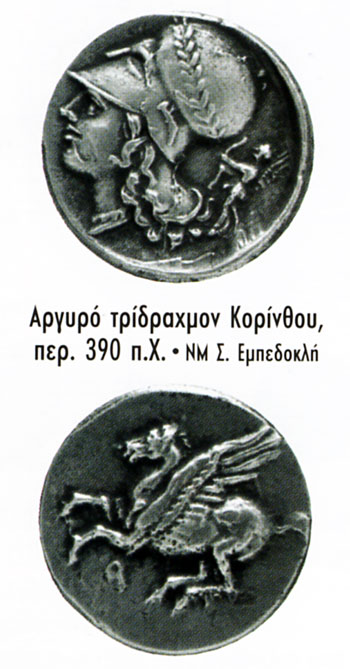 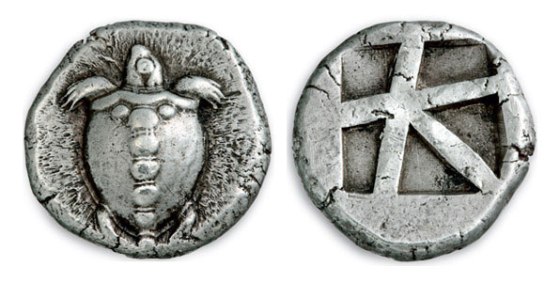 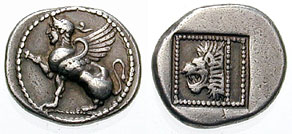 